Broj: Su-VII-8/2022-6Zagreb, 19. prosinca 2023. Na temelju članka 5. stavka 2. Sudskog poslovnika („Narodne novine“ broj 37/14., 49/14., 8/15., 35/15., 123/15., 45/16., 29/17., 33/17., 34/17., 57/17.,101/18., 119/18., 81/19., 128/19., 39/20., 47/20., 138/20., 147/20., 70/21., 99/21., 145/21. 23/22., 12/23. i 122/23 a u svezi članka 12. Zakona o izvršavanju državnog proračuna Republike Hrvatske za 2023. („Narodne novine“ broj 129/23) i na temelju članka 15. Pravilnika o mjerilima i načinu korištenja nenamjenskih donacija i vlastitih prihoda proračunskih korisnika iz nadležnosti Ministarstva pravosuđa i uprave („Narodne novine“ broj 67/23), predsjednik Vrhovnog suda Republike Hrvatske donosiO D L U K Uo normativu i cijeni gotovih proizvoda u čajnoj kuhinji Vrhovnog suda Republike Hrvatske Članak 1.Čajna kuhinja Vrhovnog suda Republike Hrvatske djeluje kao unutarnja ustrojstvena jedinica Vrhovnog suda Republike Hrvatske s osnovnom zadaćom – priprema i posluživanje toplih i hladnih napitaka i sendviča za djelatnike Vrhovnog suda Republike Hrvatske.Članak 2.Djelatnost čajne kuhinje financira se iz vlastitih prihoda koji su utvrđeni na poziciji Državnog proračuna Republike Hrvatske rezerviranoj za Vrhovni sud Republike Hrvatske – glava 10920, aktivnost A631000 Vlastiti prihodi u okviru redovne aktivnosti Vrhovnog suda Republike Hrvatske.Članak 3.Pojedinačna prodajna cijena gotovog proizvoda izračunava se kao zbroj prosječne nabavne cijene pojedinačnih namirnica od kojih se sastoji gotov proizvod, prema količini namirnice određenoj u tablici normativa gotovih proizvoda, koja je sastavni dio ove odluke, uvećana za troškove nabave i održavanja postrojenja i opreme, inventara i gubitka nastalog kvarom, rastepom, lomom i kalom.Članak 4.Namirnice za pripremu napitaka i hrane u čajnoj kuhinji Vrhovnog suda Republike Hrvatske nabavljaju se prema postupku propisanom u Pravilniku o postupku jednostavne nabave u Vrhovnom sudu Republike Hrvatske.Članak 5.Službenik čajne kuhinje – zaposlenik Vrhovnog suda Republike Hrvatske upisuje u Dnevnik prometa manjak nastao gubitkom namirnica uslijed kvara, rastepa, loma i kala kao posljedice prirodnih utjecaja ili radnji koje se neophodno poduzimaju pri rukovanju namirnicama, obradi i skladištenju.Dopuštena visina gubitaka namirnica pri čuvanju u skladištu i obradi može iznositi u visini stope utvrđene Odlukom Skupštine Hrvatske obrtničke komore o dopuštenoj visini kala, rastepa, kvara i loma u ugostiteljstvu ili u prosjeku 5% na sve namirnice (kava, šećer, mlijeko, vrhnje, limun, sokovi, sir, šunka, kruh).Gubici na proizvodima koji nastaju pri skladištenju, toplinskoj obradi, rastepu, kvaru ili lomu predstavljaju rashod koji se knjiži na temelju knjigovodstvene isprave kao trošak poslovanja.Gubitak se može utvrđivati neposredno nakon nastajanja, izvanrednim popisom robe ili redovnim popisom robe u čajnoj kuhinji. O utvrđenom gubitku i načinu nastanka gubitka, zapisnik sastavlja djelatnik – voditelj čajne kuhinje. Zapisnik supotpisuje neposredno nadređeni djelatnik suda.Članak 6.Normativom hrane i pića u čajnoj kuhinji Vrhovnog suda Republike Hrvatske broj Su-VII-8/2022-6-1 od 19. prosinca 2023. su određene vrste i količine namirnica od kojih se sastoji gotov proizvod.Cjenikom hrane i pića u čajnoj kuhinji Vrhovnog suda Republike Hrvatske br. Su-VII-8/2022-6-2 od 19. prosinca 2023. iskazane su cijene svakog pojedinog proizvoda.Sastavni dio ove odluke je „Normativ hrane i pića u čajnoj kuhinji Vrhovnog suda Republike Hrvatske br. Su-VII-8/2022-6-1“ i „Cjenik hrane i pića u čajnoj kuhinji Vrhovnog suda Republike Hrvatske br. Su-VII-8/2022-6-2 od 19. prosinca 2023.“Članak 7.Ova Odluka stupa na snagu danom objave i bit će objavljena na mrežnim stranicama Vrhovnog suda Republike Hrvatske.Danom stupanja na snagu ove Odluke prestaje važiti Odluka o normativu i cijeni gotovih proizvoda u kantini-restoranu Vrhovnog suda Republike Hrvatske i načinu korištenja vlastitih prihoda poslovni broj Su-VII-8/2022-5 od 21. lipnja 2023.P r e d s j e d n i kmr. sc. Radovan DobronićDostaviti:- računovodstvo- oglasna ploča- spis, ovdje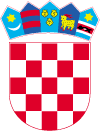 REPUBLIKA HRVATSKAVRHOVNI SUD REPUBLIKE HRVATSKEURED PREDSJEDNIKA